Personal Description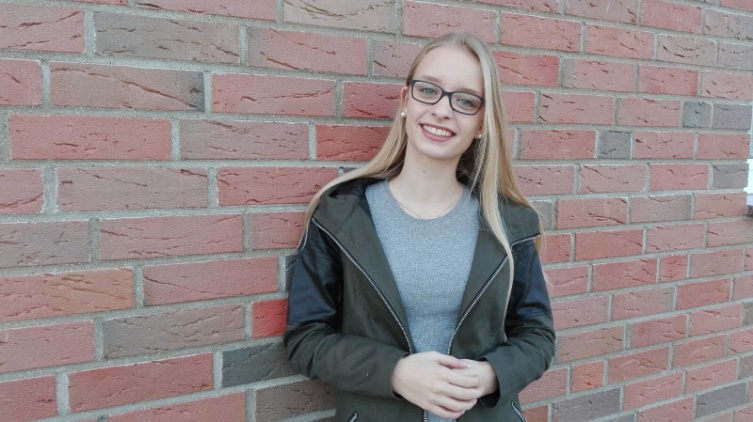 My name:					Lea WallBirthday:					06.07.1999My hobbies:				play piano, go shopping, meet 						Friends, paint, watch seriesMy future plans:		after school I want to work in an office, travel a lot, have an own family with a small dogWhat I expect of the project:	I want to learn something about your culture, see new places, improve my language skills and have a lot of funFavorite food:		Pizza, wrap, burger, sweetsFavorite series:		Pretty little liars, teen wolf, game of thrones, prison break& -movies:		hunger games, Disney moviesFavorite music:	many music styles but especially charts Pets:		a small dogAllergy:		cats, (dogs)